ERASMUS MUNDUS PANGEAREGISTRATION GUIDELINES AND UNIVERSITY SERVICESRegistration ProceduresThe documents needed for your enrollment at the Secretariat of the Faculty of Geology and Geoenvironment, are the following:a copy of passport or identity cardthe "Certificate of acceptance" After your enrollment you will be given a personal academic identification number. Administrative staff for Erasmus Mundus students:Daphne Stamboliadi secr@geol.uoa.gr / dstabol@geol.uoa.gr  +30 2107274682Secretary of Faculty of Geology & GeoenvironmentSchool of ScienceUniversity Campus15784, ZografouPLEASE NOTE:Secretariats are open to studentson Monday, Wednesday and Friday11:00 a.m.-13:00 p.m.Academic AccountVisit the webpage of the Academic Account:https://webadm.uoa.gr/ Apply as a postgraduate student for a personal academic account.Since the on-line procedure for the academic account is in Greek, please follow the above helpful guidelines:1) Tick the box on the right next to the ΟΝΟΜΑ that says Το ονοματεπώνυμό μου δεν αποδίδεται στα ελληνικά and fill in the boxes with the name and surname with latin characters.2)Choose:
Πρόγραμμα Μεταπτυχιακών Σπουδών Επιστήμες Γης και Περιβάλλον
and the subcategory
ΚΑΤΕΥΘΥΝΣΗ ΚΛΙΜΑΤΙΚΕΣ ΜΕΤΑΒΟΛΕΣ ΚΑΙ ΕΠΙΠΤΩΣΕΙΣ ΣΤΟ ΠΕΡΙΒΑΛΛΟΝ
3) after submitting the application you have to download and send by email (secr@geol.uoa.gr / dstabol@geol.uoa.gr) the application form in order to be signed and approved. Then it is sent to the Universities' Network Operation Center for the account’s activation. This will take about 2 working days. The notification email will be forwarded to your email in order to activate your account by using the PIN. You choose the option Ενεργοποίηση Λογαριασμού (PIN).https://webadm.uoa.gr/katsika/users/src/nu_welcome.php  
This is the final step to get username and password.
 Ε-classBy using your Username and the Password register on the e-class Pangea Erasmus Mundus Joint Master Degree in Palaeontology in order to follow announcements and information about your studies.Student ID CardBy using your Username and the Password you can apply for your Academic Identification Card (Academic ID Card).Visit the webpage of the Academic ID: https://submit-academicid.minedu.gov.gr/  Please note that the issuing of the card may take approximately two weeks.The card identifies you as a student at the NKUA and it gives the right of access to libraries, sport facilities, museums etc.  It also enables you to buy at half of the regular price, tickets or cards for all means of transport. The card must be presented to controllers of public transportation organization whenever there is a ticket control.Students RestaurantsMeal applications are submitted online at sitisi.uoa.grThe Student Meals Department is located on the 4th floor of the University Club, at 15 Ippokratous Street , (Tel. +30 210-3688216, +30 210-3688253).Our university offers two free meals on a daily basis at specific student restaurants from September 1st to June 30th, except for Christmas and Easter holidays.The opening hours of the restaurants are:·   Monday-Friday: 12:00pm - 14:00pm and  18:00pm – 21:00 pm. ·   On Saturdays and Sundays: 12:00pm - 16:00pm and 18:00pm - 20:30 pm. The Students restaurants can be found in the following locations:University Campus:
The restaurant is located at the University Campus at Zografou, in the School of Philosophy building and serves students who attend courses at the Faculties of the University Campus. (https://goo.gl/maps/hShqrxdVsq957nDJ7)Faculty of Medicine:
The restaurant is located in the Medical Laboratories building and serves students who attend courses at the Faculties of the University in Goudi.Centre of Athens:
The restaurant is located at Lycavittou 14, in the centre of Athens and serves students who attend courses at all Faculties of the University in the centre of Athens.Faculty of Physical Education and Sport Science
The restaurant is located at the Faculty of Physical Education and Sports Science in Dafni and serves students who attend courses at this Faculty.HealthcareStudents who are residents of the EU countries (and also of Norway, Iceland, Liechtenstein or Switzerland) should obtain, before their departure from their country, the European Health Insurance Card, which must cover the whole period of Erasmus+ participation.   
Further information about the European Health Insurance Card you will find
at the https://ec.europa.eu/social/main.jsp?catId=559&langId=en andhttps://ec.europa.eu/social/main.jsp?langId=en&catId=857&intPageId=1304&   Moreover, at the http://ec.europa.eu/social/main.jsp?catId=1021&langId= en&intPageId=1739  you will be able to find information for emergency health treatment in each European country.Students of countries that do not issue the European Health Insurance Card should have a private health insuranceComputer LaboratoriesPersonal computers are available for students at the University Club [15, Ippokratous str. -3rd floor-,  Tel.: 210 368 8261,8271]. Opening hours: from Monday to Friday (9.00a.m.-15.45p.m.).   In addition, there are rooms with PC facilities in most of the Faculties.For the students who reside on the University Campus (A' FEPA) there is also a computer laboratory with a capacity of 20 work stations (21, Oulof Palme Str., tel.: 210 7275589).University Sports CentreSports services have been provided to students and academic staff of the University of Athens since 1930.The University Sports Centre and its sports facilities at the University Campus in Ano Ilissia gives students the opportunity to participate in various athletic programmes, which include exciting leisure activities contributing both to their physical and mental health.The Centre, which has recently acquired modern exercise equipment, is open from October 1st to June 30th, from 09:00a.m. to 18:00p.m (daily except Saturdays and Sundays).For the enrollment in the Sports Centre students should submit the following (from Monday to Friday, 10:00-13:00):one  photographa photocopy of their student identification carda certificate from a cardiologist or pathologistStudents’ teams and individual students take part in internal, inter-university and international championships.Information: Tel. 210 7275551, 210 7275556-7, 210 7275560Webpage: https://gym.uoa.gr/ 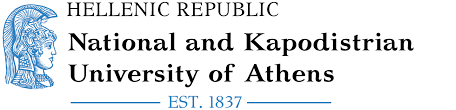 School of ScienceFaculty of Geology and GeoenvironmentAcademic RegistryUniversity Campus, Zografou, Attica, GreecePost Code: 157 84tel. +30 210 727 4279e-mail: secr@geol.uoa.gr             dpsarris@geol.uoa.grInformation: Dimitrios Alex. PsarrisSPORTS ACTIVITIESSPORTS ACTIVITIESSPORTS ACTIVITIESExercise (conditioning aerobics)Table tennisTraditional dancingBasketballFootballChessVolleyballClassical sportsTennis